Tô màu bức tranh bạn Gấu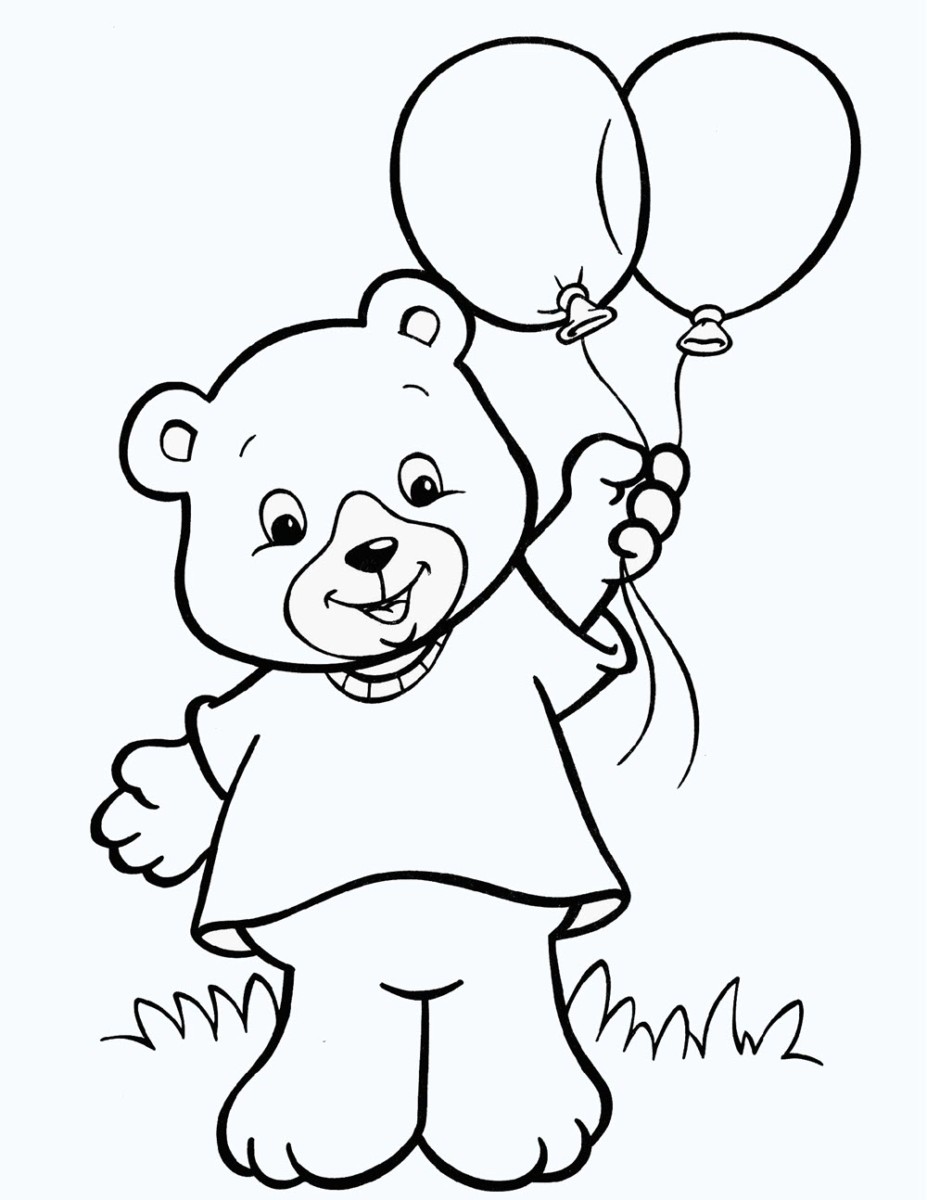 Gợi ý hướng dẫn:Bé hãy gọi tên con vật trong tranh.Bé chọn và tô màu bức tranh cho thật đẹp nhé.Tô màu cầu trượt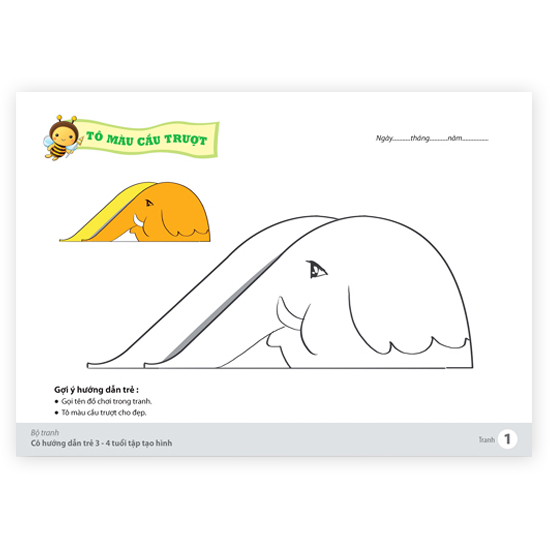 Gợi ý hướng dẫn trẻ:Gọi tên đồ chơi trong tranh.Tô màu cầu trượt cho đẹp.Chủ đề : Gia đìnhTô màu bức tranh gia đình bé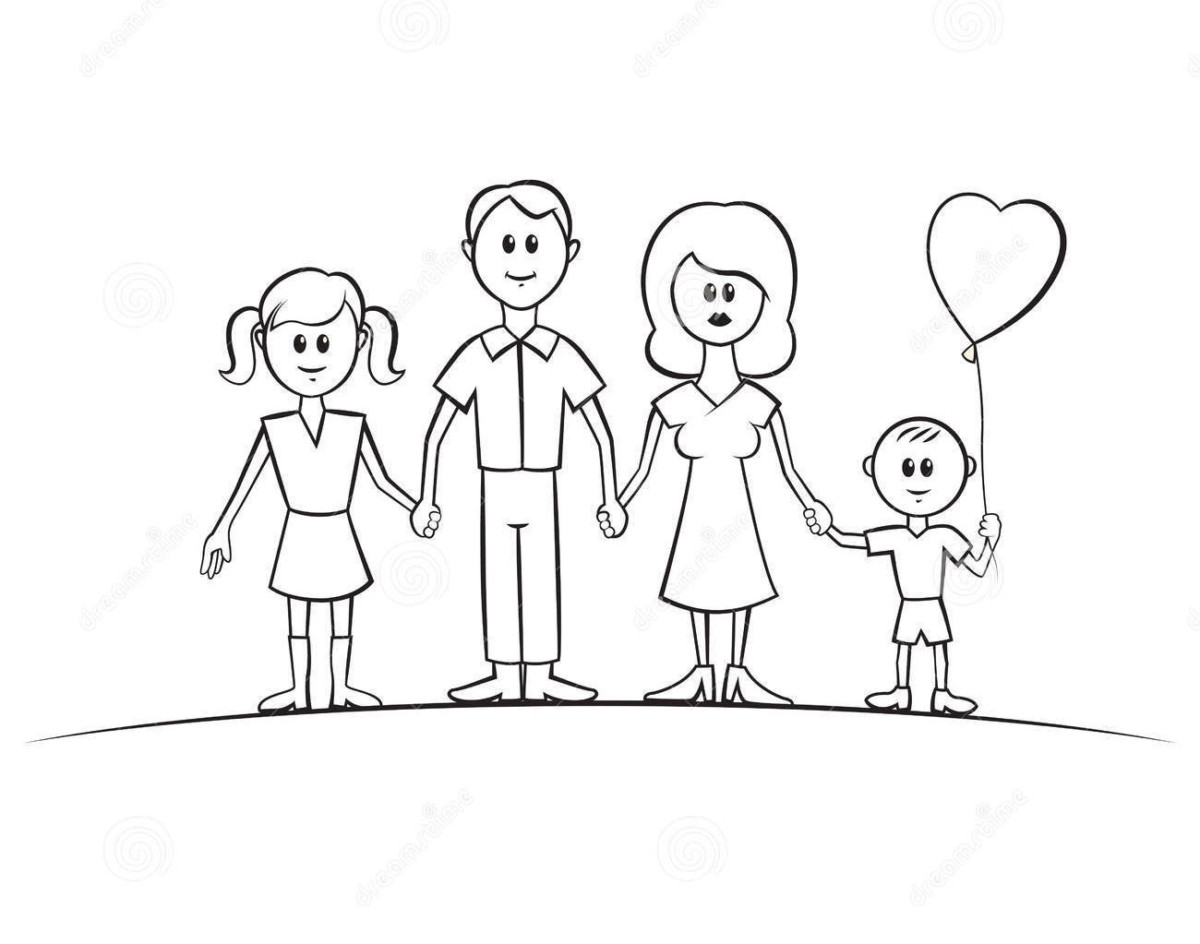 Gợi ý hướng dẫn:Bé hãy tô màu bức tranh theo ý thích.Kĩ năng : tô phối hợp các màu.Tô màu bức tranh trường mầm non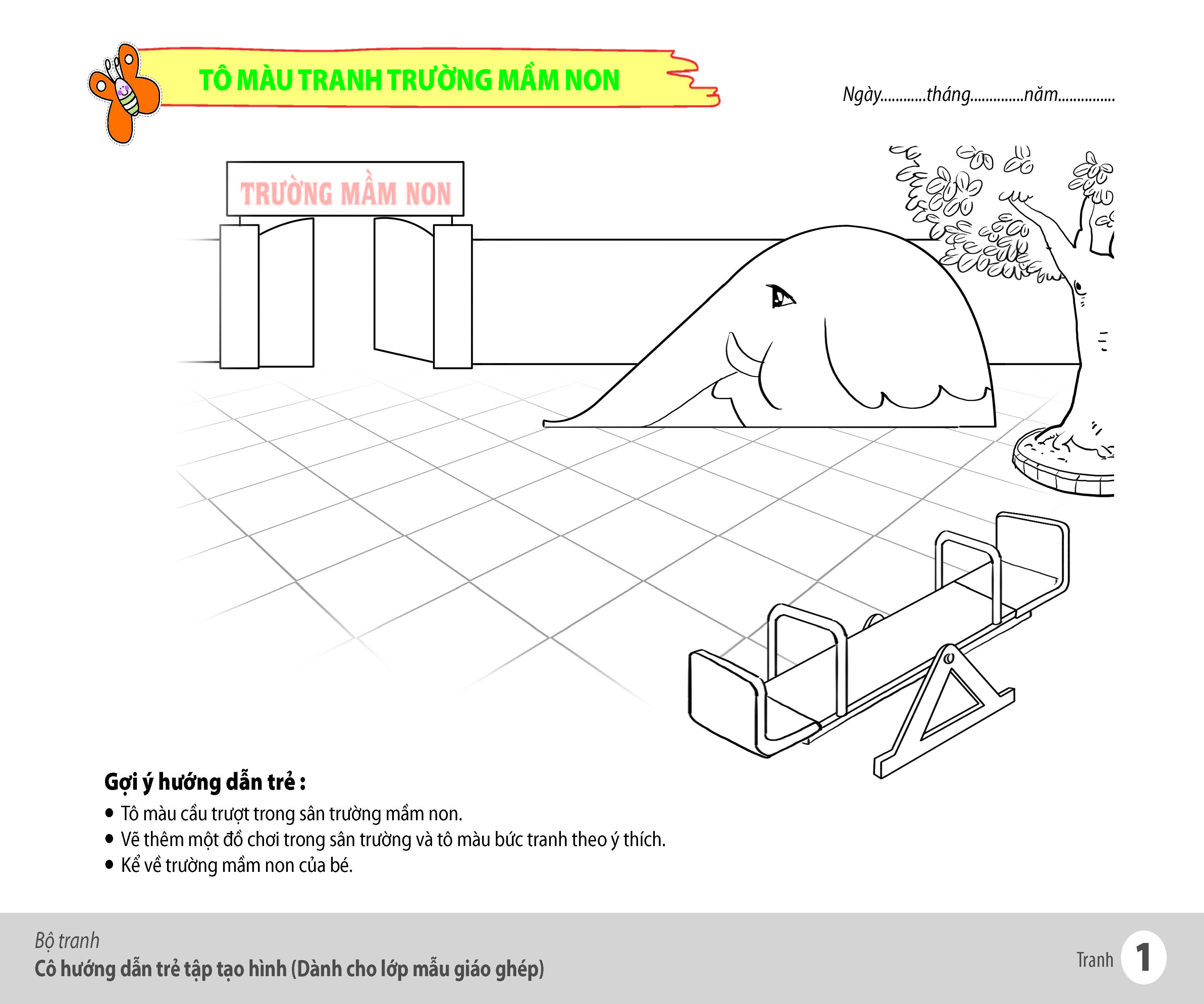 Gợi ý hướng dẫn:Bé hãy tô màu bức tranh theo ý thích.Bé hãy kể về trường mầm non Hoa Sữa của bé.Tô màu quả bóng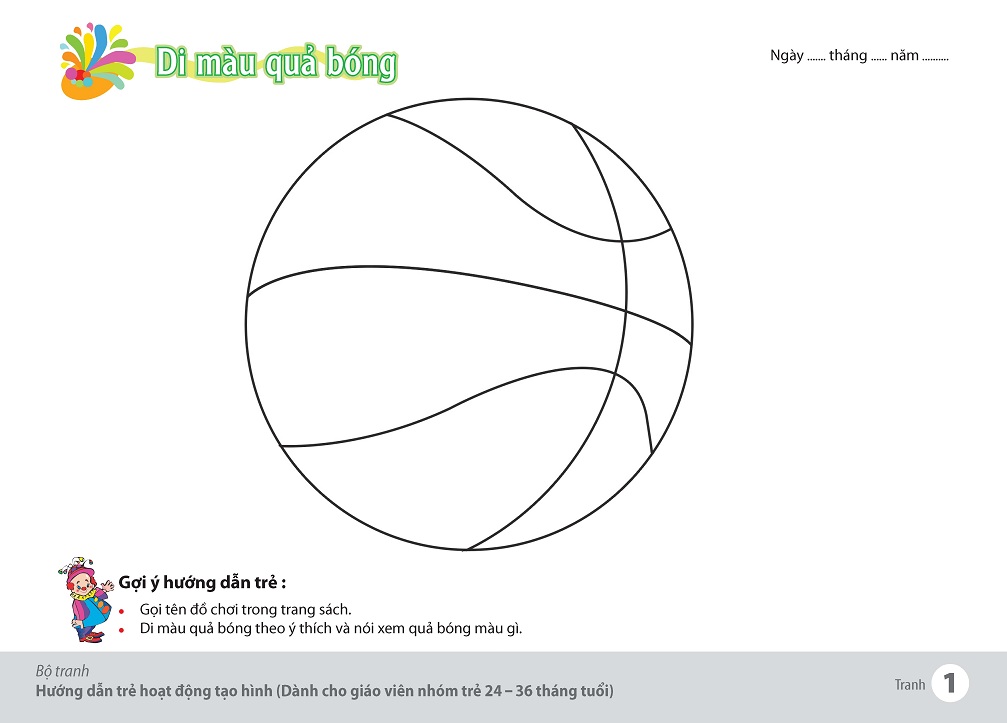 Gợi ý hướng dẫn:Bé hãy tô màu quả bóng cho thật đẹp.Bé hãy nói xem quả bóng có màu gì?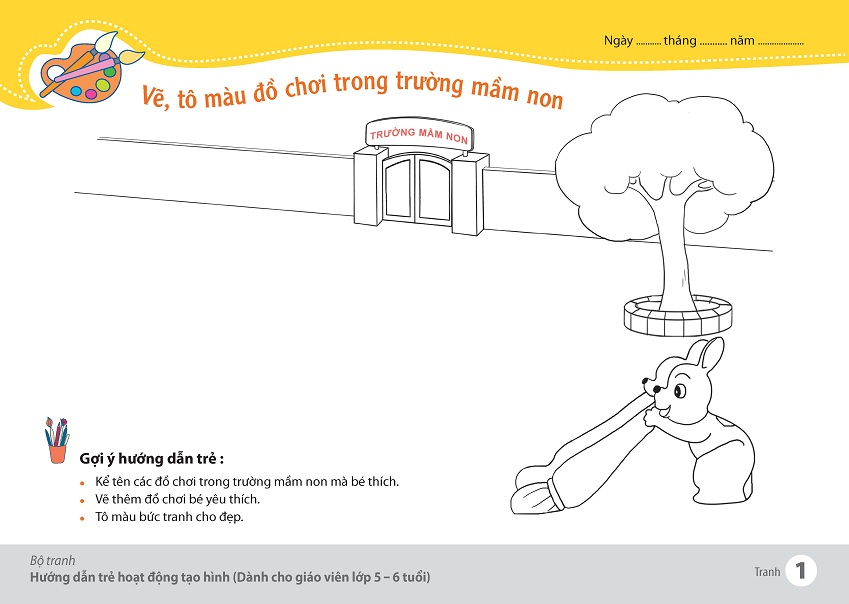 Gợi ý hướng dẫn:Bé hãy kể tên các đồ chơi có trong sân trường của bé.Vẽ đồ chơi bé yêu thích và tô màu cho thật đẹp nhé.Chủ đề : Phương tiện giao thong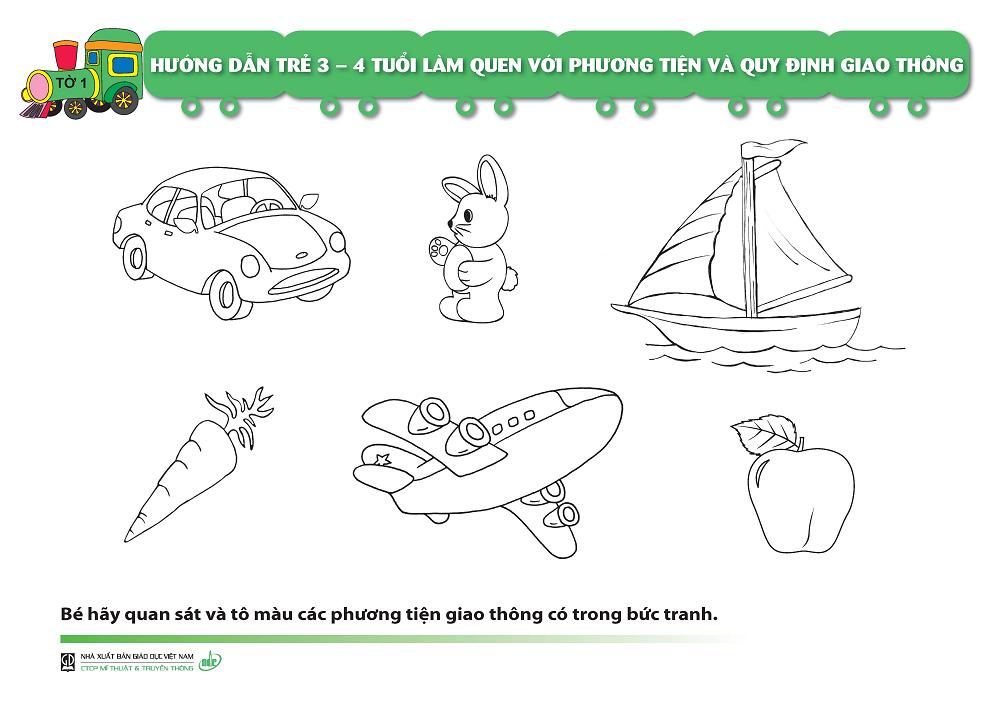 Gợi ý hướng dẫn:Bé hãy quan sát, gọi tên và tô màu các phương tiện giao thông có trong bức tranh nhé.Tô màu cái ấm trà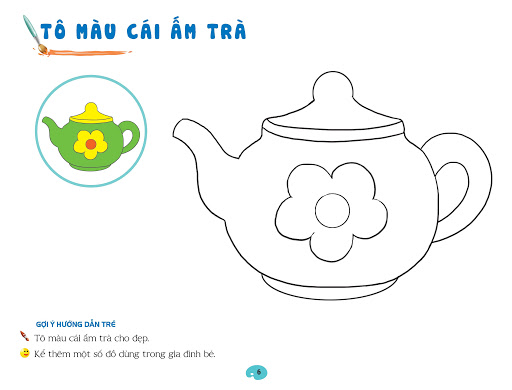 Gợi ý hướng dẫn:Bé hãy kể tên các đồ dùng có trong gia đình bé.Tô màu cái ấm trà cho đẹp bé nhé.Tô màu bông hoa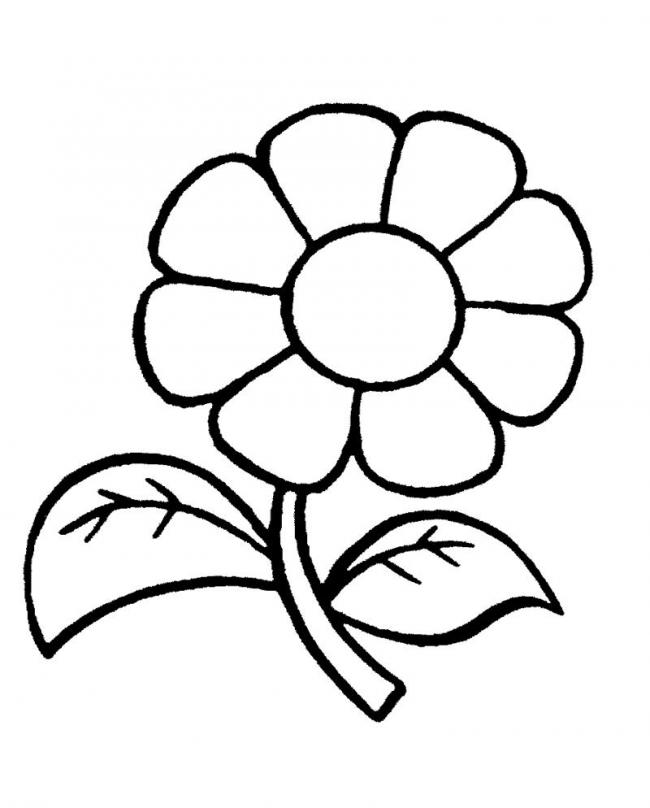 Gợi ý hướng dẫn:Bức tranh vẽ gì?Bé hãy tô màu bong hoa cho thật đẹp nhé.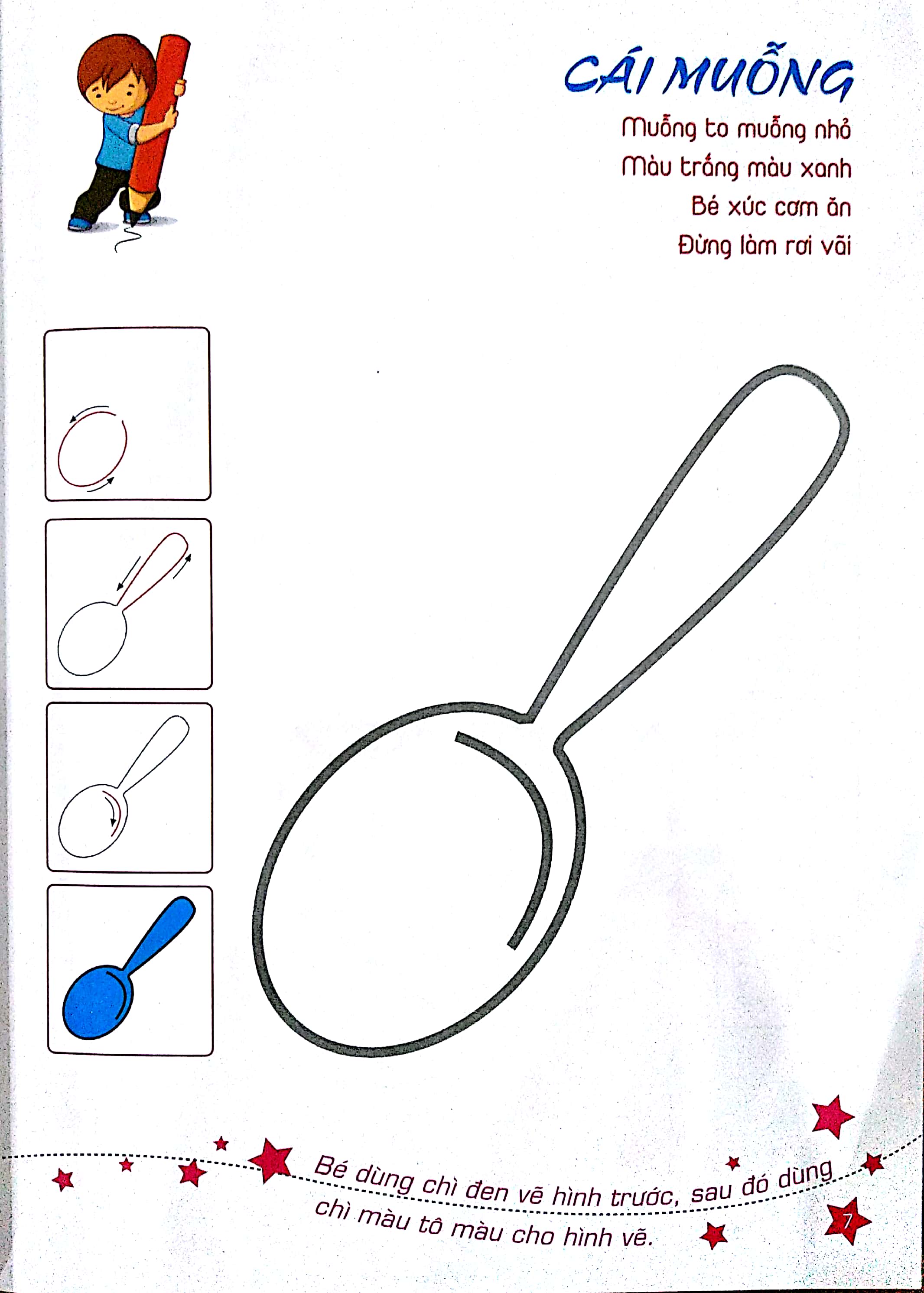 Gợi ý hướng dẫn:Bé hãy học thuộc bài thơ và tô màu bức tranh cho đẹp nhé.Tô màu cái xẻng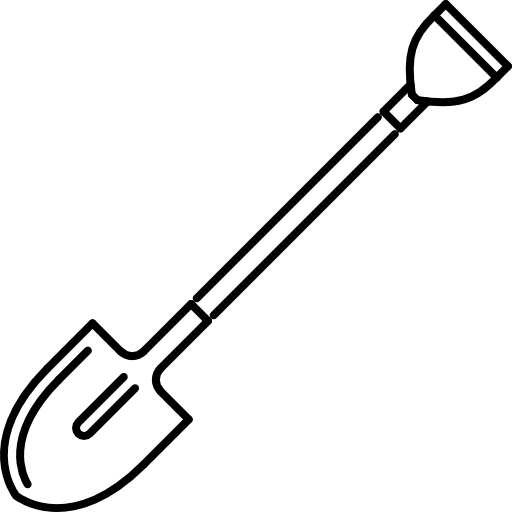 Gợi ý hướng dẫn:Đây là cái xẻng, cái xẻng dung để xúc đất.Bé  hãy tô màu cái xẻng cho thật đẹp nhé.Tô màu trang phục bạn trai bạn gái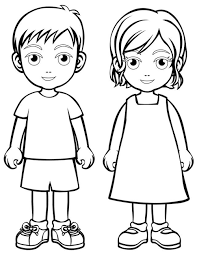 Gợi ý hướng dẫn:Bé hãy chọn và tô màu cho bạn giống mình nhé.Tô màu bức tranh con Vịt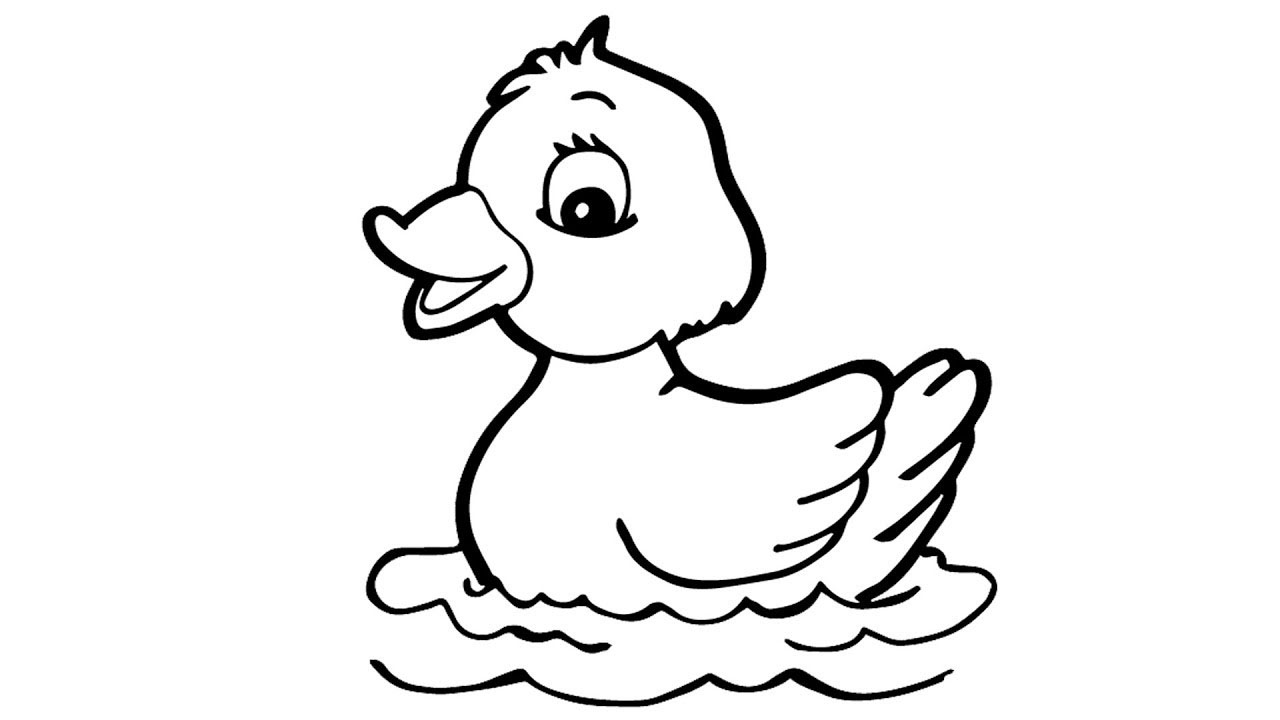 Gợi ý hướng dẫn:Bạn vịt thường bơi ở đâu?Bé sẽ chọn và tô màu gì cho bạn Vịt?Tô màu những loại quả bé thích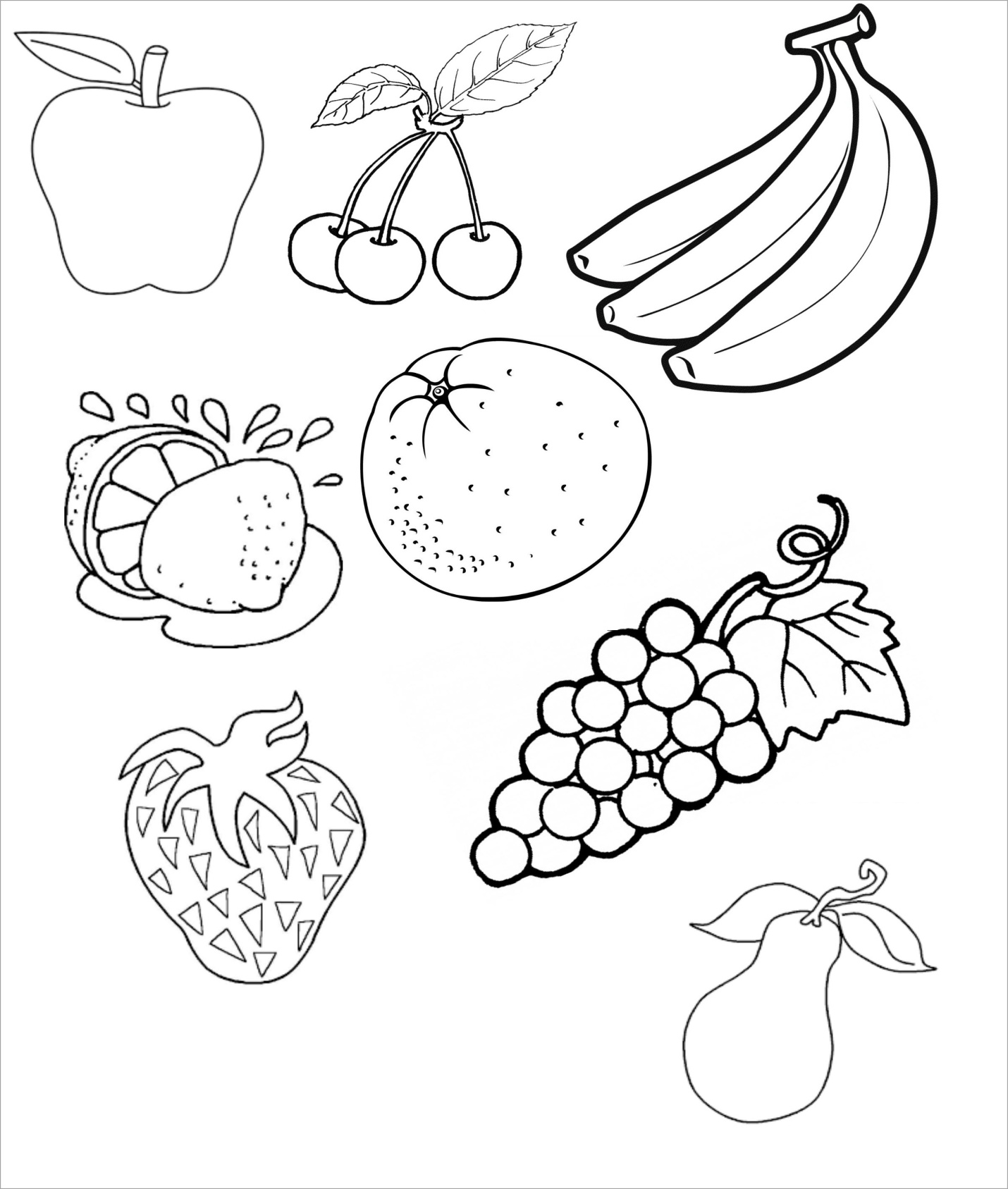 Gợi ý hướng dẫn:Bé hãy gọi tên các loại quả trong tranh và tô tô màu quả bé thích nhé.Tô màu rau bắp cải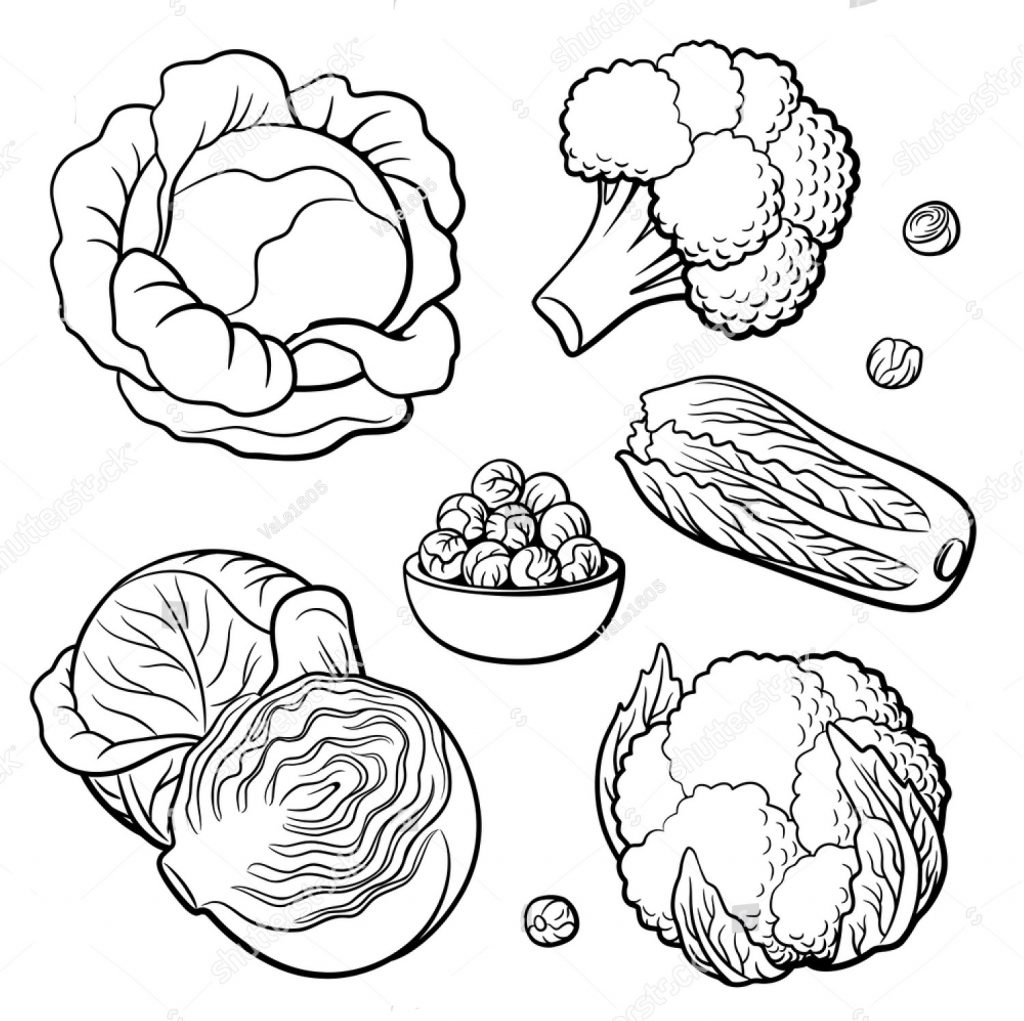 Gợi ý hướng dẫn:Bé hãy đọc cho bố mẹ nghe bài thơ “ Bắp cải xanh” và tô màu thật đẹp cho cây bắp cải nhé.